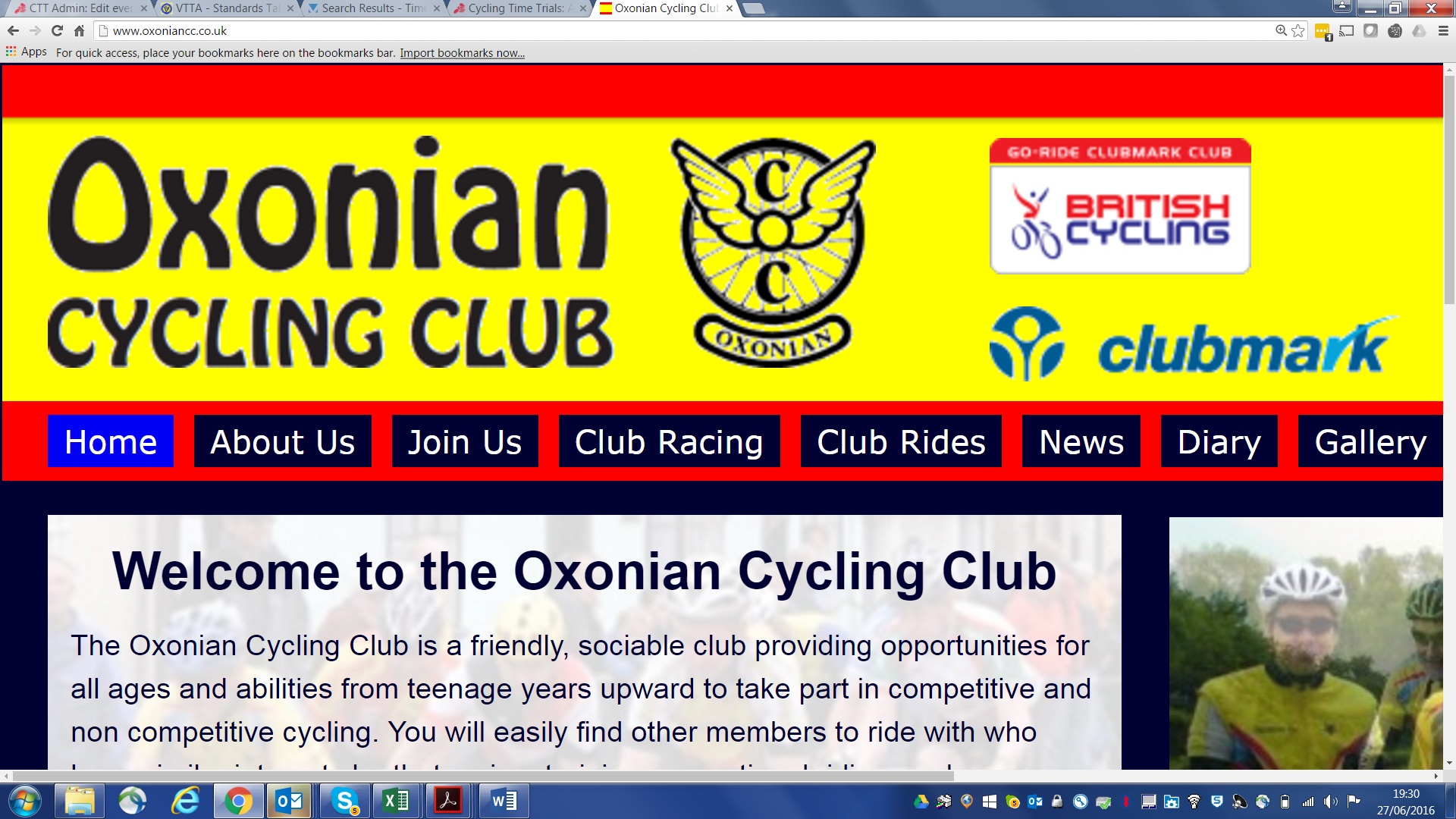  25 Mile Open Time Trial Sunday 1st July 2018starting 8.00am on the H25/17 Promoted for and on behalf of CYCLING TIME TRIALS under their rules and regulations. Organiser: Matthew Robson, 52 Hazeldene Close, Eynsham, Oxfordshire OX294AD. Phone: 07940807186        E-mail: m.robson2007@googlemail.com Welcome to this year’s Oxonian Open 25, back to its usual July slot.Prizes: 	Mens 1st, 2nd, 3rd (£20,15,10)Ladies 1st, 2nd, 3rd (£20,15,10)	Fastest Team of 3  (3x £10)	VTTA 1st, 2nd, 3rd (£20,15,10)Timekeepers: 	Jerry Tillson and Howard WallerRace numbers and sign-on at HQ: Race HQ at Wootton & Dry Sandford Community Centre (OX13 6DA) opens at 07.00 for sign on etc.IMPORTANT you will also need to sign-out when you return your number to avoid being disqualified (new rules) the eating of cake and tea remain optional but are encouraged.Getting to the StartCourse Code:H25/17Course Name:Cumnor-Kingston Bagpuize 25 Miles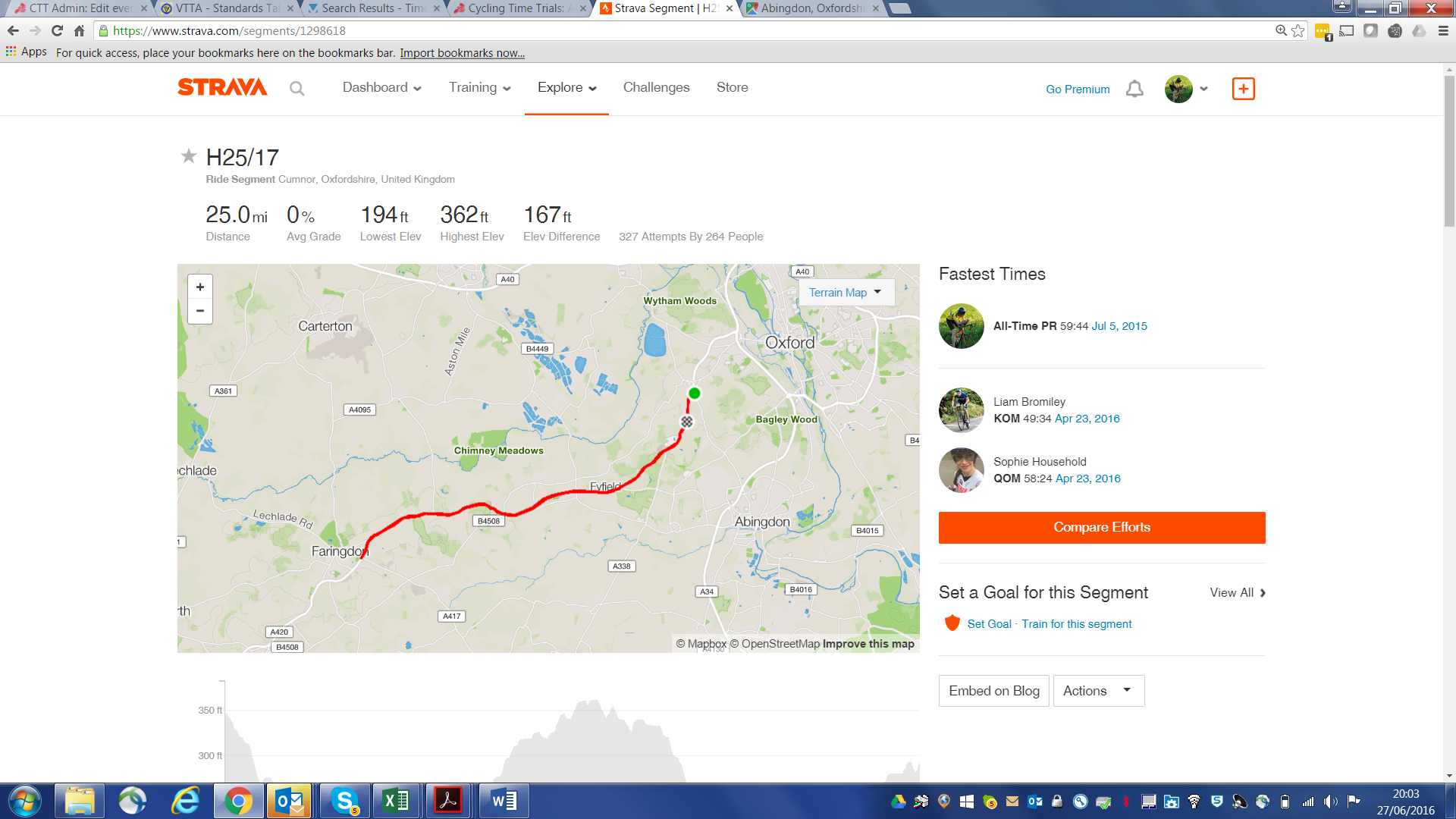 https://www.strava.com/segments/1298618Safety Riders are strongly advised to wear a HARD SHELL HELMET that meets an internationally accepted safety standard, and show a red flashing rear light. Getting to the Start The start is 3km North from the HQ along the Cumnor Road (B4017).At Finish: To get back to HQ from the finish either carry on leaving the A420 at the slip-road followed by a right turn back past the start.  Or take the obvious turn off the A420 and follow the Besselsleigh Road.  Return your Number in exchange for cake and a cup of tea. Please stay for the presentation of prizes. O.S. RefDescriptionDistance465036Start on the corner of the westbound slip road leading from the B4017 near Cumnor to the A420, five yards east and before lamp post number four and the ‘Give Way’ signs0463034Go down the slip road to join the A420 westbound (care of fast traffic from the right—warning sign)451007Continue to the A338 roundabout and take the second exit to continue along the A420. 2.276407986Continue to the large roundabout on the Kingston Bagpuise by-pass. Take the second exit to continue straight on along the A420 5.417300953Turn around the A420-A417 Stanford road roundabout at the top of the hill before Faringdon and take the third exit to return eastwards on the A420. (Care) 13.015407986Continue to the Kingston Bagpuise roundabout13.221407986Continue to the Kingston Bagpuise roundabout and take the second exit to go straight on along the Kingston Bagpuise by-pass.20.564451007Go straight on along A420 at the A338 roundabout on the next stretch of dual carriageway in Tubney Wood 23.719462022Take the first exit to continue on A420 to finish near the top of Bessels Leigh hill about 363 yards east of the bus stop lay-by at the bottom and four yards east of and beyond the road sign ‘Oxford A420, Cumnor 1½ Miles’, four yards west of a drain and almost opposite the centre of the upper of two roads on the west leading to Wootton25BibStart TimeFirstnameLastnameClubGenderCategory1 tndm08:01:00MarkBradleyBristol South Cycling ClubMaleVeteran1 tndm08:01:00KimSmaleBristol South Cycling ClubFemaleVeteran308:03:00MatthewRowleyOxonian CCMaleVeteran408:04:00ThomasCardingNLTCBMBC MaleSenior508:05:00DanielCrossleyDidcot Phoenix CCMaleVeteran608:06:00TracyMakinOxonian CCFemaleVeteran708:07:00ChristopherEdgintonFairly United Cycling TeamMaleVeteran808:08:00NeilCrowtherWorthing Excelsior CCMaleVeteran908:09:00EmilyMcLoughlinDidcot Phoenix CCFemaleSenior1008:10:00MikeKirbyBanbury Star Cyclists' ClubMaleVeteran1108:11:00ChrisHolmesTwickenham CCMaleVeteran1208:12:00DavidLugtonPortsdown Hill CCMaleSenior1308:13:00DeborahDavidsonMickey Cranks Cycling ClubFemaleVeteran1408:14:00JoWilkieRide 24/7FemaleVeteran1508:15:00simondavisVTTA (Midlands) MaleVeteran1608:16:00MatthewMillerTeam Bottrill / VanguardMaleVeteran1708:17:00DanielHomerLondon Phoenix CCMaleVeteran1808:18:00AdrianMasonBicester Millennium CCMaleVeteran1908:19:00KateBradleyBorn to Bike - Bridgtown CyclesFemaleVeteran2008:20:00PeteHarrisAndover WheelersMaleVeteran2108:21:00JonSaundersCharlotteville Cycling ClubMaleSenior2208:22:00AnthonyTurnerMickey Cranks Cycling ClubMaleVeteran2308:23:00JamesSchofieldCowley Road Condors CCMaleSenior2408:24:00IanRadburnOxonian CCMaleVeteran2508:25:00MichaelParkerTMG Horizon Cycling TeamMaleVeteran2608:26:00BenTerryRoyal Air Force Cycling AssociationMaleSenior2708:27:00JosephGraystoneCowley Road Condors CCMaleVeteran2808:28:00petercottingtonBath Cycling ClubMaleVeteran2908:29:00GillianMorganWesterley Cycling ClubFemaleVeteran3008:30:00RobertWillcocksRoyal Air Force Cycling AssociationMaleSenior3108:31:00MichaelBennettBicester Millennium CCMaleVeteran3208:32:00AndrewPollardCowley Road Condors CCMaleSenior3308:33:00PaulRenshawMickey Cranks Cycling ClubMaleVeteran3408:34:00Peter SaundersOxonian CCMaleVeteran3508:35:00MarkWoolford Team Swindon CyclesMaleVeteran3608:36:00RichardHowesCoventry Road ClubMaleVeteran3708:37:00SarahGunnMinuteman CCFemaleVeteran3808:38:00AimeeJonesCowley Road Condors CCFemaleSenior3908:39:00EmmaMcDermottOxonian CCFemaleVeteran4008:40:00StevenCottingtonBath Cycling ClubMaleVeteran4108:41:00PierreScraseBaines RacingMaleSenior4208:42:00DaveRoperRide 24/7MaleSenior4308:43:00AndrewWattMid Oxon CRTMaleVeteran4408:44:00StefanHurstCharlotteville Cycling ClubMaleSenior4508:45:00AndyCourtBicester Millennium CCMaleVeteran4608:46:00MatthewAlderFairly United Cycling TeamMaleSenior4708:47:00Harry KirbyBicester Millennium CCMaleJunior4808:48:00AndyMorganPDQ Cycle CoachingMaleVeteran4908:49:00JaredJedynowiczDidcot Phoenix CCMaleSenior5008:50:00HenryLatimerNuun-Sigma Sport-London RTMaleSenior5108:51:00SimonDrewettFairly United Cycling TeamMaleVeteran5208:52:00DeanKirkwoodKingston Wheelers CCMaleVeteran5308:53:00PeterLaveryHemel Hempstead CCMaleVeteran5408:54:00markglendinningCowley Road Condors CCMaleVeteran5508:55:00James GowardFarnborough & Camberley CCMaleVeteran5608:56:00Peter OliverFairly United Cycling TeamMaleVeteran5708:57:00MartinMasonPerformance Cycles CCMaleVeteran5808:58:00TobyMaloyTeam Milton KeynesMaleSenior5908:59:00DavidHansonOxonian CCMaleVeteran6009:00:00HamishBondAeroCoachMaleSenior